Памятка «Развивающие игры для слепых детей».Игра «Столбики в ряд»   Цель: выделение ведущей руки и обучение действиям двумя руками сразу, развитие точности движений, определение высоты предмета, выкладывание ритмичного ряда по заданию, развитие представлений о числе и множестве предметов.   Оборудование: деревянная колодка 300×60мм с 10 отверстиями, соответствующими диаметру вставляемых в них палочек (палочки разной длины).            Ход игры: ребёнок по заданию взрослого вставляет палочки в отверстия.☼☺☼Игра «Заполни прорезь»   Цель: закрепление эталонов формы овала, развитие соотносящих движений кисти рук, развитие точности рук, согласованности действий двумя руками сразу, захват и удерживание предметов пальцами.    Оборудование: колодка 300×60мм с тремя углублениями треугольной, квадратной, круглой  формы, соответствующими  дну трёх баночек для плоских геометрических форм, три крышечки для них.   Ход игры: ребёнок устанавливает баночки правой рукой в углубление соответствующей формы, контролируя действия левой рукой. То же действия производит, наполняя геометрическими фигурами соответствующую баночку, закрывая её крышкой.☼☺☼Игра «Найди и закрой»   Цель:  развитие соотносящих движений, эталонов формы, осязательных ощущений.   Оборудование: две пластины 200×100мм склеены, в верхней – отверстия круглой формы трёх величины, дно каждого отверстия имеет гладкую, шероховатую, мягкую поверхности.   Ход игры: ребёнку нужно соотнести отверстие с фишками, выполненными из трёх материалов.☼☺☼Игра «Закрой окошки                ставенками»   Цель:  закрепление эталонов формы и величины, соотносящих практических действий, закрепление культуры активного осязания, осязательных ощущений.   Оборудование: плоский домик: нижний квадрат состоит из двух этажей, верхний треугольник – крыша. Каждый этаж имеет разные поверхности, крыша имеет поверхность, отличную от этажей.   Ход игры: в домике -  окошечки, которые ребёнок должен закрыть ставенками, выполненными из разных материалов, соответствующих поверхностям разных частей домика.☼☺☼Игра «Найди пару»   Цель:  развитие поисковых движений кисти руки, дифференцировка поверхности, выполненной из разных материалов, осуществление действий по цветовому или осязательному сигналу, развитие внимания.   Оборудование: парные пластины 30×60мм с различными поверхностями (бархат, фланель, наждак, фольга, вельвет и т.д.).   Ход игры: ребёнку даётся одна пластина, он должен найти пару. По мере усвоения игры задания усложняются; детям предлагается  найти пары пластин самостоятельно.☼☺☼Игра «Чудо круг»   Цель:  учить соотносить поверхности, развивая осязательные ощущения, действия двумя руками сразу с выделением ведущей руки.   Оборудование: круг разбит на 4 сектора с разной поверхностью: пластмасса, металлическая фольга, дерево, бумага. Другая сторона круга разбита на 14 секторов, имеющих 7 парных поверхностей, круг имеет с обеих сторон две стрелки.   Ход игры: ребёнку предлагается соотнести с помощью стрелок две одинаковые поверхности.☼☺☼Игра «Пирожки с начинкой»   Цель:  развитие осязания, чувства давления, активизация действий большого и указательного пальца.   Оборудование: две поролоновые пластины, между ними вклеены горох, фасоль, рис и т.д.   Ход игры: ребёнок должен узнать, сдавливая большим и указательным пальцем поролон, что в «пирожке». Предлагается несколько «Пирожков».☼☺☼Игра «Лабиринт»   Цель:  развитие осязания, чувства давления, активизация действий большого и указательного пальца.   Оборудование: два кусочка ткани соединены, внутри скользящий простроченный материал с лабиринтом, по которому проталкивается, например, фасоль.   Ход игры: ребёнок проходит лабиринт путём вставления бельевой резинки.☼☺☼Игра «Волшебные дорожки»   Цель:  развитие прослеживающей функции руки, ориентировка на поверхности, «чтение» разных типов линий (прямая, волнистая, зубчатая).   Оборудование: две пластинки 200×300мм склеены.   Ход игры: пальцы ребёнка скользят по вогнутым прорезям, оклеенным фольгой, наждаком, бархатом. Пальцы, двигаясь по дорожкам, повторяют её очертания.☼☺☼Игра «Кубики»   Цель:  составление целого из частей (квадрат, круг), развитие осязательно – двигательного способа расчленения геометрических фигур на равные части; составление целого из 2 и 4 частей.   Оборудование: кубики, на гранях которых приклеены части квадрата, круга. Все части каждой геометрической фигуры выполнены из своего  материала, что позволяет осуществлять действия под контролем осязания. ☼☺☼Игра «Пазлы со шрифтом            Брайля»Данная игра позволяет осваивать базовые математические навыки, развивать творческие способности, логическое мышление и мелкую моторику.Пазлы со шрифтом Брайля - развивающая игра, представляющая собой цилиндр, который поделен на пять секций. Каждая секция включает в себя подвижные блоки разных цветов. Буквой алфавита Брайля от А до Н обозначается соответствующий цвет.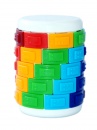    Цель: развитие тактильной чувствитель-ности, точности рук, согласованности действий двумя руками сразу, захват и удерживание предметов пальцами. Ход игры: при помощи передвижения блоков и поворачивания по кругу секций, необходимо собрать линии одного цвета или более сложные узоры.☼☺☼